20.5 流输出我们知道GPU可以向纹理写入数据。例如，GPU可以向深度/模板缓冲区和后台缓冲区写入数据。Direct3D 10的一个新特性是流输出（stream output，简称SO）阶段。它允许GPU向绑定在管线SO阶段上的顶点缓冲区V写入几何体数据（以一个顶点列表的形式）。尤其是从几何着色器输出的顶点都会被写入（或传送）到V中。随后，我们可以把V中的几何体渲染出来。图20.4说明了这些概念。在我们的粒子系统框架中，流输出（stream output）具有非常重要的作用。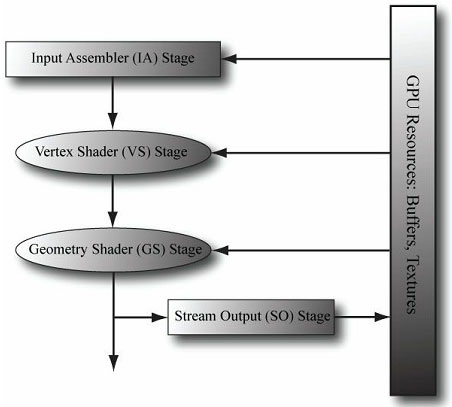 图20.4 图元被推送到管线中。由几何着色器输出的图元会被流输出到GPU内存中的顶点缓冲区内。20.5.1  创建用于流输出的几何着色器当使用流输出时，我们必须专门创建几何着色器。下面的代码示范了如何在effect文件中完成这一工作：GeometryShader gsStreamOut = ConstructGSWithSO(	CompileShader( gs_4_0, GS() ),	"POSITION.xyz; VELOCITY.xyz; SIZE.xy; AGE.x; TYPE.x"); technique11 SOTech {	pass P0	{		SetVertexShader( CompileShader( vs_4_0, VS() ) );		SetGeometryShader( gsStreamOut );		SetPixelShader( CompileShader( ps_4_0,PS() ));	} } ConstructGSWithSO的第1个参数是编译后的几何着色器。第2个参数是一个字符串，它描述了将要被流输出的顶点的格式（即，几何着色器输出的顶点的格式）。在上面的例子中，顶点格式为：struct Vertex {	float3 initialPosW : POSITION;	float3 initialVelW : VELOCITY; 	float2 sizeW        : SIZE; 	float age            : AGE; 	uint type            : TYPE; }; 20.5.2 仅有流输出的technique 当在正常情况下使用流输出时，由几何着色器输出的顶点会被流输出到GPU内存中的顶点缓冲区内，并且被推送到渲染管线的下一阶段（光栅化）。如果你希望某个technique只用来传送数据，而不对数据进行渲染，那么就必须禁用像素着色器和深度缓冲区。（禁用像素着色器和深度缓冲区就相当于禁用光栅化。）下面的代码示范了如何完成一工作：DepthStencilState DisableDepth { 	DepthEnable = FALSE; 	DepthWriteMask = ZERO; }; GeometryShader gsStreamOut = ConstructGSWithSO( 	CompileShader( gs_5_0, StreamOutGS() ), 	"POSITION.xyz; VELOCITY.xyz; SIZE.xy; AGE.x; TYPE.x" ); technique11 StreamOutTech { 	pass P0 	{ 		SetVertexShader( CompileShader( vs_5_0, StreamOutVS() ) ); 		SetGeometryShader( gsStreamOut ); 		// 禁用像素着色器		SetPixelShader(NULL); 		// 禁用深度缓冲		SetDepthStencilState( DisableDepth, 0 ); 	} } 在我们的粒子系统中，我们将使用一个仅有流输出的technique（stream output-only technique）来创建和销毁粒子（即，更新粒子系统）。每一帧：1．使用仅有流输出的technique 生成当前的粒子列表。由于我们禁用了光栅化功能，所以不会在屏幕上渲染任何粒子。2．使用pass中的几何着色器，根据各种条件创建和销毁粒子，使粒子系统不断发生变化。3．更新后的粒子列表会被流输出到一个顶点缓冲区内。应用程序随后会用另一个technique来渲染更新后的粒子列表。使用两个technique的主要原因是几何着色器要完成不同的工作。在仅有流输出的technique中，几何着色器用于输入粒子、更新粒子和输出粒子。而在用于渲染的technique中，几何着色器的任务是把点扩展为面对摄像机的四边形。由于几何着色器无法输出不同类型的图元，所以我们定义了两个几何着色器。总之，我们需要在GPU上使用两个technique来渲染粒子系统：1．一个technique 用于更新粒子系统。2．一个technique 用于绘制粒子系统。在以前的Direct3D版本中，粒子的更新工作总是在CPU上完成的。注意：粒子的物理属性也可以在仅有流输出的pass中更新。不过，在我们的方案中，我们有一个位置函数p(t)。 所以我们不需要在仅有流输出的pass中更新粒子的位置和速度。SDK中的ParticlesGS示例示范了如何在仅有流输出的pass中更新粒子的物理属性，不过，它使用了不同的物理模型。20.5.3  创建用于流输出的顶点缓冲区我们在创建顶点缓冲区时必须加上一个D3D11_BIND_STREAM_OUTPUT绑定标志值，只有这样才能把该顶点缓冲区绑定到SO阶段，让GPU向它写入数据。通常，作为流输出目标的顶点缓冲区随后就会作为管线的输入资源（即，它将要绑定到IA阶段，把内容渲染出来）。所以，我们还要加上一个D3D11_BIND_VERTEX_BUFFER绑定标志值。下面的代码片段示范了如何创建一个用于流输出的顶点缓冲区：D3D11_BUFFER_DESC vbd; vbd.Usage = D3D11_USAGE_DEFAULT; vbd.ByteWidth = sizeof(Vertex) * MAX_VERTICES; vbd.BindFlags = D3D11_BIND_VERTEX_BUFFER | D3D11_BIND_STREAM_OUTPUT; vbd.CPUAccessFlags = 0; vbd.MiscFlags = 0; HR(md3dDevice->CreateBuffer(&vbd, 0, &mStreamOutVB)); 注意，缓冲区内存不必初始化，因为GPU会向它写入顶点数据。还要注意，缓冲区的大小有限，不要向缓冲区传送过多的顶点，小心溢出。20.5.4  绑定到SO阶段带有D3D11_BIND_STREAM_OUTPUT绑定标志值的顶点缓冲区可以被绑定到管线的SO阶段，我们使用如下方法完成这一工作：void ID3D11Device::SOSetTargets(	UINT NumBuffers, 	ID3D11Buffer *const *ppSOTargets,	const UINT *pOffsets);NumBuffers：绑定到SO阶段的顶点缓冲区的数量。最大值为4。ppSOTargets：绑定到SO阶段的顶点缓冲区数组。pOffsets：一个偏移值数组，每个偏移值对应一个顶点缓冲区，指定SO阶段从何处开始写入顶点数据。注意：这里有4个用于流输出的槽。当绑定到SO阶段的缓冲区少于4个时，空闲的槽应被设为空值。例如，当你只绑定到槽0（第1个槽）时，槽1、2、3应被设为空值。20.5.5  解除与SO阶段的绑定当顶点传送到顶点缓冲区之后， 我们可能希望绘制由些顶点定义的图元。但是，顶点缓冲区无法同时绑定到SO阶段和IA阶段。要解除顶点缓冲区与SO阶段的绑定，我们只需要将另一个缓冲区（它可以为空）绑定到SO阶段即可。下面的代码通过在槽0上绑定一个空缓冲区来解除对当前顶点缓冲区的绑定：ID3D11Buffer* bufferArray[1] = {0}; md3dDevice->SOSetTargets(1, bufferArray, &offset); 20.5.6 自动绘制流输出到顶点缓冲区的几何体是可变的。那我们该如何确定所要绘制的顶点数量呢？幸好，Direct3D内部记录了顶点数量，我们可以使用ID3D11Device::DrawAuto方法绘制由SO阶段写入顶点缓冲区的几何体：void ID3D11DeviceContext::DrawAuto(); 注意：在调用DrawAuto方法之前，我们必须先将顶点缓冲区（它先前是一个流输出目标）绑定到IA阶段的输入槽0上。只有当一个带有D3D11_BIND_STREAM_OUTPUT绑定标志值的顶点缓冲区绑定到IA阶段的输入槽0上时，才能调用DrawAuto方法。在调用DrawAuto方法之前，我们必须指定顶点在“流输出顶点缓冲区”中的顶点输入布局。DrawAuto方法不使用索引，因为几何着色器只能输出由顶点列表定义的完整图元。20.5.7  顶点缓冲区互换如前所述，顶点缓冲区无法同时绑定到SO阶段和IA阶段。所以，我们要采用一种互换（ping-pong，直译为：乒乓球）机制来解决一问题。当使用流输出进行绘制时，我们创建两个顶点缓冲区。一个充当输入缓冲区，另一个充当输出缓冲区。当渲染到下一帧时，我们交换这两个缓冲区。使先前的输出缓冲区变成当前的输入缓冲区，使先前的输入缓冲区变成当前的输出缓冲区。下面的表格展示了顶点缓冲区V0和V1的3次互换过程。绑定到IA阶段的输入顶点缓冲区绑定到SO阶段的输出顶点缓冲区第i帧V0V1第i+1帧V1V0第i+2帧V0V1